Zápis číslo 1/2019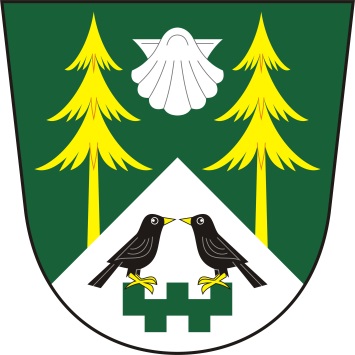 ze zasedání zastupitelstva obce MezilesíObec MezilesíMezilesí 14395 01 PacovProhlášení o řádném svolání ZO Mezilesí:Starosta Stanislav Prokop prohlásil, že zasedání bylo řádně svoláno z hlediska potřeby řešení následujících bodů jednání dle navrhovaného programu.Prohlášení o usnášení schopnosti:Starosta shledal, že zastupitelstvo je usnášení schopné.Seznámení s návrhem programu:Starosta seznámil obecní zastupitelstvo s návrhem programu, vyzval k připomínkám a doplnění programu. Program byl jednohlasně schválen všemi přítomnými členy zastupitelstva takto:Návrh programuProjednávání akce „Čistá Vysočina“ Žádost o finanční příspěvek pro Centrum pro zdravotně postižené kraje Vysočina, o.p.s.RůznéJednání dle schváleného programu zasedáníad. 1.	Projednávání akce „ Čistá Vysočina“            Starosta obce předložil návrh na uspořádání akce „ Čistá Vysočina“. Datum akce byl navržen na 13.4.2019zastupitelstvo obce Mezilesí souhlasí s uspořádáním akce „ Čistá Vysočina“ad. 2.Žádost o příspěvek pro Centrum pro zdravotně postižené kraje Vysočina, o.p.s.          Starosta obce předložil zastupitelstvu obce Mezilesí žádost o finanční příspěvek pro Centrum pro zdravotně postižené kraje VysočinaUsnesení č. 1/19– zastupitelstvo obce Mezilesí  zamítlo příspěvek pro Centrum pro zdravotně postižené kraje Vysočina, o.p.s.ad. 3. Různé          příští zasedání ZO se bude konat dne 22.2.2019 v 18,00 hod.        	místo plánované porady – kancelář OÚ v Mezilesí.Zapsal:	Denisa HoladováOvěřovatelé zápisu:		Václav Adamovský				Ivana SlámováZápis schválila:		Stanislav ProkopVyvěšeno dne: 27. ledna 2019Sejmuto dne:Datum konání:25. 1.2019Čas konání:18,00 hodin – 19,00 hodinPřítomni: Ivana Slámová, Václav Adamovský, Stanislav Prokop, Iveta Lhotková, Jiří Koubík, Miroslav Gruntorád Ivana Slámová, Václav Adamovský, Stanislav Prokop, Iveta Lhotková, Jiří Koubík, Miroslav GruntorádOmluveni:Martin PajerMartin PajerHosté:Denisa Holadová, Bc. Radek LhotkaDenisa Holadová, Bc. Radek LhotkaOvěřovatelé zápisu:Ověřovatelé zápisu:Václav Adamovský, Ivana SlámováVýsledek hlasováníPro: 6Proti: 0Zdržel se: 0Výsledek hlasováníPro: 6Proti: 0Zdržel se: 0Výsledek hlasováníPro: 6Proti: 0Zdržel se: 0